ПОЛОЖЕНИЕОб организации питания без взимания платы отдельных категорий обучающихся в МБОУ СШ №16Общее положениеНастоящее Положение определяет порядок организации питания детей, обучающихся в МБОУ СШ №16, без взимания платы (далее - обеспечение питанием детей) в соответствии с Законом Красноярского края от 27.12.2005 № 17-4377 "О наделении органов местного самоуправления муниципальных районов и городских округов края государственными полномочиями по обеспечению питанием обучающихся в муниципальных и частных общеобразовательных организациях по имеющим государственную аккредитацию основным общеобразовательным программам без взимания платы", Законом Красноярского края от 02.11.2000 № 12-961 "О защите прав ребенка", Постановлением Правительства Красноярского края от 24.02.2015 № 65-п "Об утверждении Порядка учета и исчисления величины среднедушевого дохода семьи для определения права на получение мер социальной поддержки, предусмотренных пунктами 3, 4 статьи 11 Закона Красноярского края от 02.11.2000 № 12-961 "О защите прав ребенка", Постановления  Правительства Красноярского края от 05.04.2016г №155-п «Об утверждении порядка обращения за получением денежной компенсации взамен горячего обеда  обучающимися с ОВЗ в Краевых государственных  муниципальных и частных образовательных организациях по имеющим государственную аккредитацию основным общеобразовательным программам, осваивающим основные общеобразовательные программы на дому и порядок её выплаты».Основной задачей организации питания без взимания платы  отдельных категорий обучающихся в МБОУ СШ №16 является обеспечение детей в образовательной организации бесплатным питанием.Порядок организации питания без взимания платыВ целях реализации права на обеспечение горячим питанием без взимания платы один из родителей  (законных представителей) обучающегося обращается в образовательную  с заявлением по форме, утвержденной главным управлением образования города, с приложением документов, подтверждающих состав, среднедушевой доход семьи обучающегося, для отдельных категорий обучающихся требуется предоставление заключения ПМПК. Не предоставление данных документов является основанием для отказа в рассмотрении заявления.Администрация образовательной организации представляет заявление родителя (законного представителя) и поступившие документы в уполномоченный орган администрации города, который принимает решение о предоставлении (об отказе в предоставлении)  обучающемуся горячего питания без взимания платы. Основанием для включения в список обучающихся в образовательной организации, имеющих право на питание без взимания платы, является приказ главного управления образования  администрации города. Администрация образовательной организации  направляет уведомление родителю (законному представителю) о принятом решении.В предоставлении горячего питания без взимания платы  отказывается в случае отсутствия основания для отнесения обучающегося  к категории обучающихся, имеющих право  на обеспечение питанием без взимания платы, установленным Законом Красноярского края от 27.12.2005 г. №17-4379, №17-4377.Решение о предоставлении горячего питания без взимания платы обучающимся из семей, находящимся в социально опасном положении, в которых родители (законные представители) обучающихся не исполняют свои обязанности по их воспитанию, обучению и (или) содержанию, и (или) отрицательно влияют на их поведение либо жестоко обращаются с ними, принимается на основании решения комиссии по делам несовершеннолетних  и защите их прав об отнесении семьи обучающегося к указанной категории.В случае изменения доходов и (или) состава семьи обучающегося один из родителей (законных представителей), обязан не позднее чем в месячный срок сообщит об этом образовательной организации, обеспечивающей питание без взимания платы.Образовательная организация до 5 сентября текущего года формирует реестр обучающихся, которым будет предоставлено горячее питание без взимания платы (далее - Реестр).Реестр ежемесячно, по состоянию на 1 число, корректируется на основании поступившей от родителей (законных представителей) обучающихся информации об изменении оснований для обеспечения обучающегося горячим питанием без взимания платы, а так же с учетом вновь поступающей информации о предоставлении горячего питания без взимания платы.Реестр заверяется руководителям образовательной организации. Обучающиеся  с ограниченными возможностями здоровья, осваивающие основные образовательные программы на дому, имеют право обратиться с заявлением на получении денежной компенсации  взамен горячего обеда в порядке, предусмотренном  Постановлением Правительства Красноярского края от 05.04.2016 г. №155-п «Об утверждении порядка обращения за получением денежной компенсации взамен горячего обеда  обучающимися с ОВЗ в Краевых государственных  муниципальных и частных образовательных организациях по имеющим государственную аккредитацию основным общеобразовательным программам, осваивающим основные общеобразовательные программы на дому и порядок её выплаты».Контроль организации питания без взимания  платыРуководитель образовательной организации назначает лицо, ответственное за организацию питания без взимания платы.Ежедневный контроль за посещаемостью обучающихся, которым предоставлено горячее питание без взимания платы, осуществляют классные руководители, на них же возлагается ответственность за питание обучающихся в полном объёме. Классные руководители ежемесячно, до 25 числа текущего месяца, предоставляют ответственному за организацию питания   достоверные сведения о питании обучающихся в текущем месяце.На основании отчётов, поданных классными руководителями, ответственный за организацию питания ежемесячно составляет акты и формирует отчет по образовательной организации.При необходимости (проверки контролирующих органов, выявлении различных нарушений при организации питания без взимания платы и пр.) руководитель образовательной организации  и ответственный за организацию питания имеют право требовать у классных руководителей, родителей (законных представителей) обучающихся предоставления информации, подтверждающих документов, объяснений в кратчайшие сроки.Заключительные положения.Настоящее Положение вступает в силу с момента его утверждения руководителем образовательной организации.Изменения и дополнения в настоящее Положение, а так же его новая редакция утверждается приказом директора общеобразовательной организации. 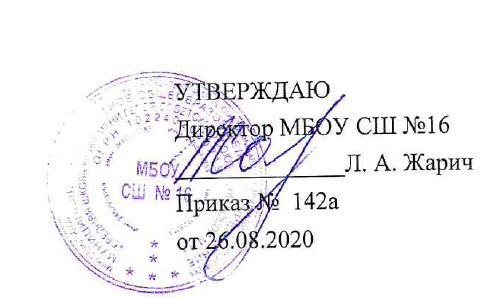 